A emigração portuguesa revisitada: novas tendências de regresso e circulação no século XXITabelasTabela 1: Regressos em 2010-2011 por paísFonte: elaborado pelos autores, com base em INE, Censos 2011Tabela 2: População regressada em 2010-2011 e população residenteFonte: elaborado pelos autores, com base em INE, Censos 2011Tabela 3: Caraterísticas sociodemográficas por clusterFonte: elaborado pelos autores, com base em INE, Censos 2011Tabela 4: Taxas de regresso com base nos censosFonte: INE, Censos 2011 (regressos) e Observatório da Emigração (população com naturalidade portuguesa em 2001 e 2011) GráficosFigura 1: Idade versus reforma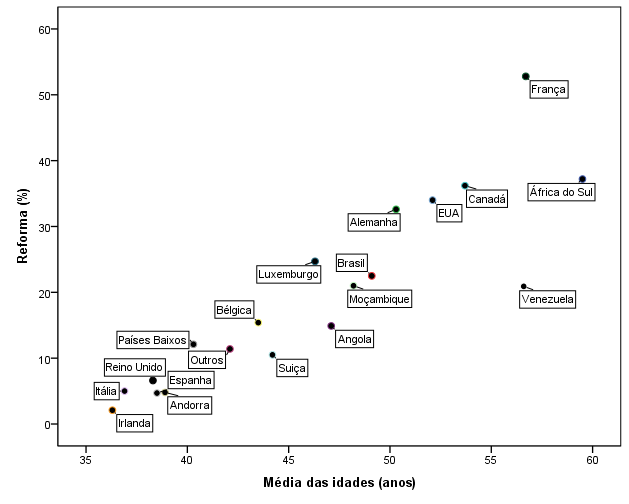 Figura 2: Escolaridade versus trabalho qualificado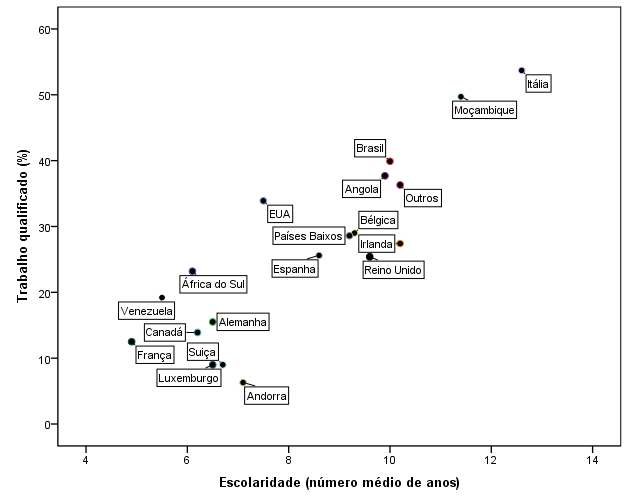 Figura 3: Idade versus escolaridade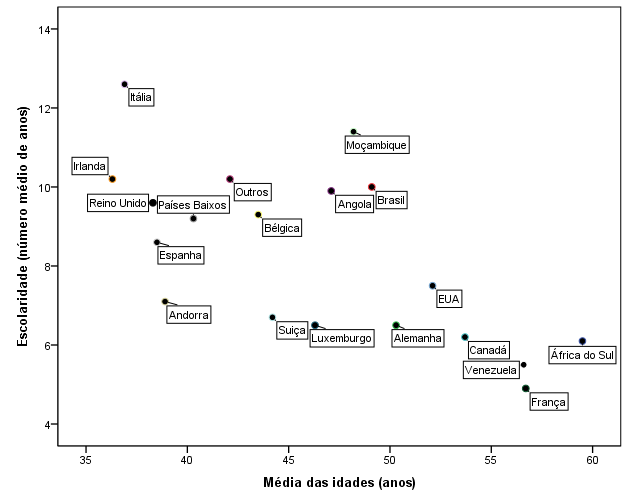 Figura 4: Trabalho qualificado versus desemprego 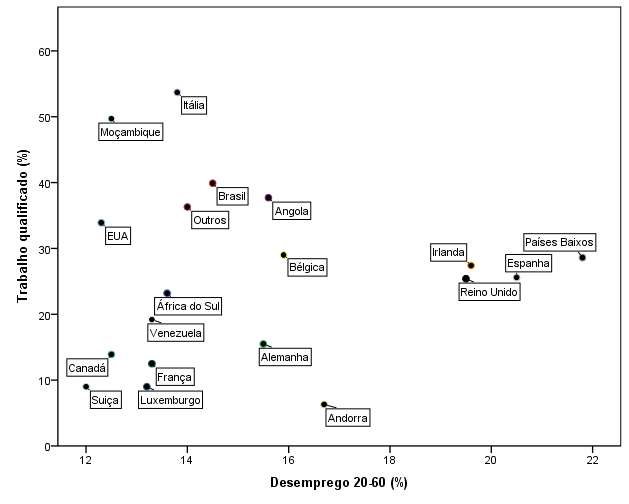 Figura 5: Taxa de regresso versus população portuguesa residente 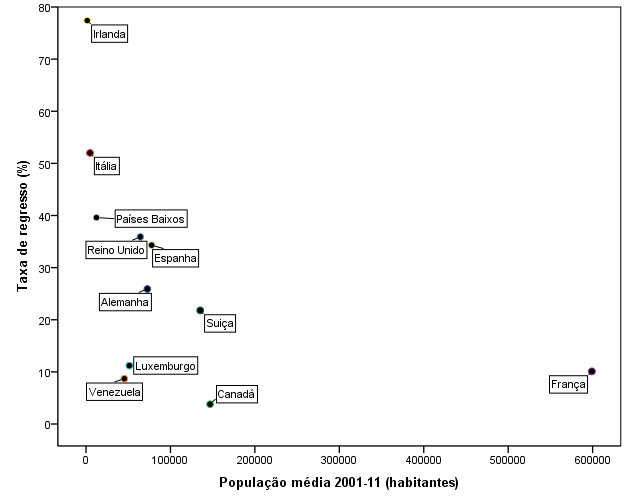 Figura 6: Taxa de regresso versus idade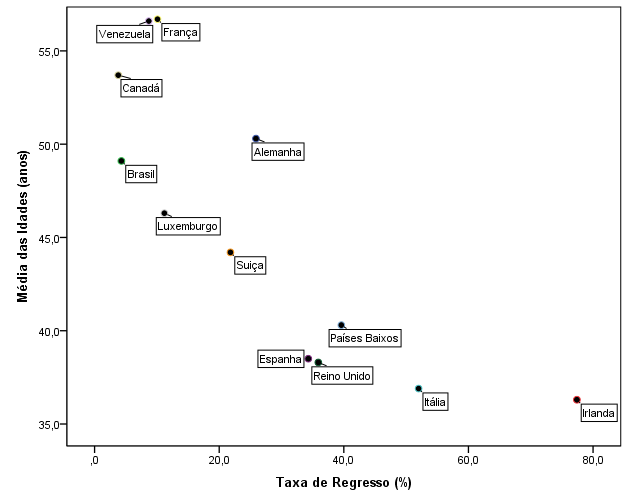 Figura 7: Taxa de regresso versus escolaridade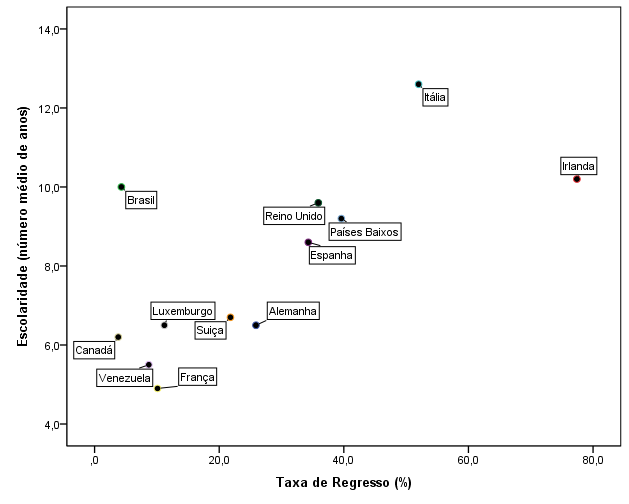  Países de regressoTotal%França57.87827,0Suíça27.22412,7Espanha23.79011,1Reino Unido20.7479,7Alemanha17.7618,3EUA10.3954,8Brasil6.3072,9Luxemburgo5.2042,4Canadá5.1412,4Países Baixos4.5582,1Angola4.0991,9Bélgica4.0431,9Venezuela3.8391,8Itália2.3111,1Andorra2.2091,0África do Sul2.1681,0Moçambique1.8870,9Irlanda1.0070,5Outros13.8616,5Total214.429100Emigrantes regressadosPopulação residenteNúmero total233.221-Com mais de 20 anos214.429-Sexo (% homens)58,1%46,9%Idade (média etária)47,7 anos50,5 anosEscolaridade (média do n.º de anos)7,3 anos7,8 anosReformados25,8%27,8%Desempregados15,1%10,4%Prof. Qualif. (Dirigentes Especialistas Intelect./Cient.)22,1%22,4%Tecn. Interm., Administ., Serv.Pessoais e Segurança30,6%39,7%Trab. Agricult. e Pesca3,5%2,3%Trab. Qual. Inds Const., Op. Inst./Maq. e Mont.29,7%21,8%Trab. Não Qualificados 13,6%13,1%Total(N)Total(%)Homem(%)Idade(anos)Ensino(anos)Desemp.(%)Reforma(%)Prof.Qualif.(%)França57.87827,055,756,74,913,352,812,5Alemanha17.7618,356,350,36,515,532,615,5EUA10.3954,854,452,17,512,334,033,9Luxemburgo5.2042,457,046,36,513,224,79,0Canadá5.1412,453,953,76,212,536,213,9Venezuela3.8391,853,156,65,513,320,919,2África do Sul2.1681,052,459,56,113,637,223,2Cluster A102.38647,755,554,55,613,543,615,6Suíça27.22412,756,744,26,712,010,59,0Espanha23.79011,169,238,58,620,54,725,6Reino Unido20.7479,755,938,39,619,56,625,4Países Baixos4.5582,163,940,39,221,812,128,6Bélgica4.0431,953,443,59,315,915,429,0Andorra2.2091,057,338,97,116,74,86,3Irlanda1.0070,568,436,310,219,62,127,4Cluster B83.57839,060,440,68,317,28,020,0Outros13.8616,561,742,110,214,011,436,3Brasil6.3072,954,049,110,014,522,539,9Angola4.0991,975,047,19,915,614,937,7Itália2.3111,151,836,912,613,85,053,7Moçambique1.8870,955,948,211,412,521,049,7Cluster C28.46513,360,744,410,414,214,539,6País de regressoRegressosPop. c/ naturalidadeportuguesa em 2001Pop. c/ naturalidadeportuguesa em 2011Taxa deregresso (%)Irlanda1.098590224677,4Itália2.4464.158524152,0Países Baixos4.88010.21814.43039,6Reino Unido23.07736.55692.06535,9Espanha26.61556.35998.97534,3Alemanha18.80970.10075.11025,9Suíça29.469100.975169.45821,8Luxemburgo5.72041.69060.89711,2França60.582581.062617.23510,1Venezuela3.95053.44737.3268,7Brasil7.542213.203137.9734,3Canadá5.525153.530140.3103,8